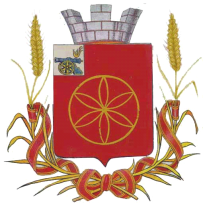  АДМИНИСТРАЦИЯ МУНИЦИПАЛЬНОГО ОБРАЗОВАНИЯРУДНЯНСКИЙ РАЙОН СМОЛЕНСКОЙ ОБЛАСТИ                                      П О С Т А Н О В Л Е Н И Еот  11.03.2022 г.  № 62           ,             В соответствии со статьей 179 Бюджетного кодекса Российской Федерации, приказом Министерства энергетики Российской Федерации от 30.06.2014 № 398 «Об утверждении требований к форме программ в области энергосбережения и повышения энергетической эффективности организаций с участием государства и муниципального образования, организаций, осуществляющих регулируемые виды деятельности, и отчетности о ходе их реализации» Администрация муниципального образования Руднянский район Смоленской области  п о с т а н о в л я е т:        1.Утвердить прилагаемую муниципальную программу  «Энергосбережение и повышение энергетической эффективности» на территории муниципального образования Руднянский район Смоленской области.        2.Настоящее постановление вступает в силу со дня его официального опубликования и распространяет свое действие на правоотношения, возникшие с 01.01.2022 года.3.Контроль за исполнением настоящего постановления возложить на заместителя Главы муниципального образования Руднянский район Смоленской области Брич С.Е.Глава муниципального образования Руднянский район Смоленской области                                         Ю. И. ИвашкинОб утверждении муниципальной программы «Энергосбережение и повышение энергетической эффективности» на территории муниципального образования Руднянский район Смоленской области 